Enquiries to: Streetscene ServicesDirect Line: 233 3001Contact: www.liverpool.gov.uk/contact-us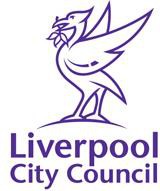 Ref: Landlord responsibilitiesDear landlord / agent,This letter is regarding Waste and Recycling.Liverpool Student Homes is working in partnership with Liverpool City Council to support landlords and agents ensure their student tenants are able to comply with the Local Authority’s waste collection services. We believe that working with yourselves collaboratively will ensure that the appropriate messages on how to dispose of waste in Liverpool reaches as wide a range of students as possible when they move into new accommodation for the year. Our message is simple, we want landlords on our side when it comes to ensuring students dispose of their waste in the correct manner.In order to achieve this there are a number of positive actions you can take that will support the community your property is located within, allow you to work within the best practice framework of accreditation as well as ensuring you are complying with your statutory duties. We would therefore recommend the following:•	Identify any missing external waste receptacles during your end of tenancy procedures•	Upon arrival, tenants as standard, must be supplied with BOTH blue recycling bin(s) and purple household waste bin(s) (green where required). If the property is in a ‘bag area’ then tenants should be supplied with a recycling bag. Where temporary on street communal bins are in place, no wheelie bin collections are in place and any wheelie bins must be kept in the yard for storage only. (Clarify position in relation to areas with end of street communal bins).•	To replace missing or damaged bins/bags then please phone the Council’s contact centre on 0151 223 3001 or visit https://www.liverpool.gov.uk/bins-and- recycling/request-a-bin/ Provision is subject to admin and delivery charge.(Please note: All bin requests are subject to an audit based on number ofbedrooms/tenants to ensure each property receives the most appropriate number and type of receptacle.)•	Ensure each property has details of the waste collection arrangements clearly displayed https://liverpool.gov.uk/bins-and-recycling/bin-collection-dates/•	Ensure each property has details of the materials it is appropriate to place within each receptacle clearly displayed and promote the Liverpool City Council policy of ensuring that at least 50% of waste generated is recycled•	Advise each tenant that when a bin becomes contaminated it will not be collected and it will be their responsibility to remove contaminants (e.g. general waste in a recycling bin) from the recycling bin before collection can take place.•	Remind tenants of the consequences of failing to comply with all waste collection procedures including pest infestation and negative impacts on the local environmentOther waste disposal options are also provided for tenants, these include:•  	Liverpool City Council bulky waste collection service will collect up to five bulky items per individual property, up to five small electrical items and up to five bags of textiles for free. For more information visit: https://liverpool.gov.uk/bins-and- recycling/bulky-item-collection/•	For more information on where your properties nearest household waste and recycling centre is then visit: https://liverpool.gov.uk/bins-and-recycling/find-a- recycling-centre-or-rubbish-tip/•	For further information regarding bins and recycling then please visit https://liverpool.gov.uk/bins-and-recycling/In addition, we would request landlords and agents who are undertaking improvement works over the summer are particularly mindful of the impact on the local community of building materials deposited around the property. We would therefore urge you to ensure your contractors remove waste at the earliest opportunity from curtilages and alleyways.We hope this information will go a long way in ensuring your student tenants have the resources and information available to help them dispose of waste correctly and to recycle, which in turn will improve the environmental conditions of the local communities and show the positive roles you are playing in keeping Liverpool as a recycling and clean city.For more information, please visit Liverpool.gov.ukYours Faithfully,Liverpool City Council Streetscene Team Liverpoool Student homes